 Тренировка спины – комплекс упражнений    http://www.tvoytrener.com/metodiki_obhcie/kompleks_yprajnenii_spina.php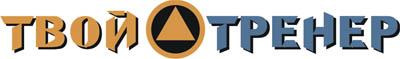 ИНДИВИДУАЛЬНЫЙ КОМПЛЕКС УПРАЖНЕНИЙЗаказать индивидуальный комплекс упражнений от Тимко Ильи (автора этого тенировочного плана и всех планов на сайте) вы можете здесь:http://www.tvoytrener.com/sotrydnichestvo/kompleks_upragnenii.phpЭтот план есть в нашем приложении «ТВОЙ ТРЕНЕР»НАШИ  БЕСПЛАТНЫЕ  КНИГИОБРАЩЕНИЕ  СОЗДАТЕЛЯ САЙТАЕсли вам понравился план тренировок - поддержите проект.
Команда нашего сайта делает всё возможное, чтобы вся информация на нём была абсолютно бесплатной для вас. И я надеюсь, что так будет и дальше. Но денег, что приносит проект, недостаточно для  его полноценного развития.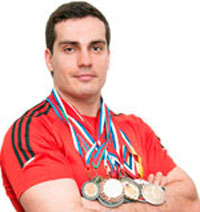 Реквизиты для перевода денег вы можете посмотреть здесь: http://www.tvoytrener.com/sotrydnichestvo/poblagodarit.php (С уважением, создатель и автор сайта Илья Тимко.)ТРЕНИРОВКА  1  (СПИНА И ПЛЕЧИ)1 НЕДЕЛЯ2 НЕДЕЛЯ3 НЕДЕЛЯ4 НЕДЕЛЯ5 НЕДЕЛЯ6 НЕДЕЛЯ7 НЕДЕЛЯРазминка 5–10 минутСкручивания на наклонной скамье(3х10-15)Гиперэкстензия(3х10-15)Становая тяга(5х4-10)Трапеции со штангой стоя(3х10-20)Наклоны со штангой на плечах(4х8-12)Жим штанги стоя с груди(4х6-12)Махи гантелями в стороны(3х10-15)Заминка 2-5 минутТРЕНИРОВКА  2  (НОГИ И ГРУДЬ)Разминка 5–10 минутПриседания со штангой(5х6-10)Сгибание ног в тренажёре(3х10-15)Разгибание ног в тренажёре(3х10-15)Жим гантелями лёжа(5х8-12)Разводы с гантелями лёжа(3х10-15)Заминка 2-5 минутТРЕНИРОВКА  3  (СПИНА И РУКИ)Разминка 5–10 минутПодъём ног в упоре(3х10-15)Подтягивания широким хватом за голову (4х6-12)Тяга штанги в наклоне обратным хватом (4-5х6-12)Тяга с верхнего блока узкой ручкой к груди (4х8-15)Отжимания от брусьев на трицепс(3х8-15)Сгибание рук со штангой стоя(3х10-15)Пуловер лёжа с гантелей(3х10-15)Заминка 2-5 минут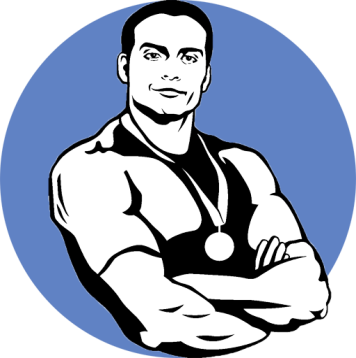 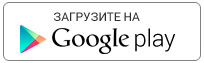 https://play.google.com/store/apps/details?id=com.tvoytrener.timkoilia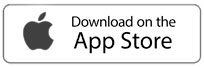 https://itunes.apple.com/ru/app/%D1%82%D0%B2%D0%BE%D0%B9-%D1%82%D1%80%D0%B5%D0%BD%D0%B5%D1%80/id1299904851?mt=8 Версия для компаhttps://yadi.sk/d/MEPa9xnB3R98By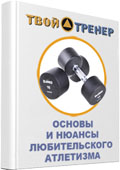 http://tvoytrener.com/kniga_tvoytrener.php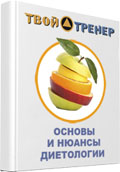 http://tvoytrener.com/kniga_tvoytrener2.phphttp://tvoytrener.com/kniga_tvoytrener3.php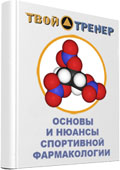 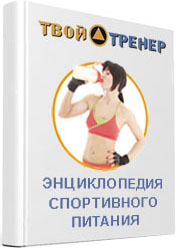 http://tvoytrener.com/kniga_tvoytrener5.php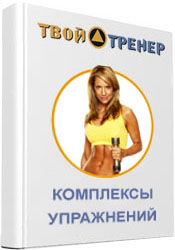 http://tvoytrener.com/kniga_tvoytrener6.phphttp://tvoytrener.com/kniga_tvoytrener4.php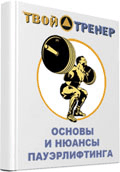 